Сумська міська радаVІІІ СКЛИКАННЯ               СЕСІЯРІШЕННЯвід                      2021 року №           -МРм. СумиРозглянувши звернення громадян, надані документи, відповідно до протоколу засідання постійної комісії з питань архітектури, містобудування, регулювання земельних відносин, природокористування та екології Сумської міської ради                від        №   ,  статей 12, 40, 79-1, 118, 121, 122 Земельного кодексу України, статті 50 Закону України «Про землеустрій», частини третьої статті 15 Закону України «Про доступ до публічної інформації, керуючись пунктом 34 частини першої статті 26 Закону України «Про місцеве самоврядування в Україні», Сумська міська рада ВИРІШИЛА:Відмовити громадянам, згідно з переліком що додається до цього рішення, в наданні дозволу на розроблення проектів землеустрою щодо відведення земельних ділянок у власність, що розташовані по вул. Лучанська, біля будинків № 38 та № 40 для будівництва і обслуговування житлового будинку, господарських будівель і споруд (присадибна ділянка) у зв’язку з: - невідповідністю місця розташування об’єктів вимогам статті 42 Земельного кодексу України, оскільки зазначені земельні ділянки відповідно до матеріалів інвентаризаційних справ на об’єкти нерухомого майна (будинки № 38, 40 по вул. Лучанська) Сумського обласного об’єднаного бюро технічної інвентаризації фактично знаходяться на прибудинковій території існуючих житлових будинків квартирного типу з розташованими в глибині спільного дворового простору нежитловими приміщення, призначеними для побутового обслуговування власників (співвласників) будинків цих будинків, що нерозривно пов`язані із земельною ділянкою на якій вони розташовані та формування якої повинно відбуватись відповідно до статті 42 Земельного кодексу України.; - відсутністю розробленого та затвердженого в порядку, визначеному чинним законодавством детального плану території, який би дозволив виявити резерв території для відведення земельних ділянок для садибної житлової забудови з урахуванням прилеглої забудови та прибережної захисної смуги.Сумський міський голова                                                                   О.М. ЛисенкоВиконавець: Клименко Ю.М.Ініціатор розгляду питання –– постійна комісія з питань архітектури, містобудування, регулювання земельних відносин, природокористування та екології Сумської міської ради Проєкт рішення підготовлено департаментом забезпечення ресурсних платежів Сумської міської радиДоповідач – Клименко Ю.М.Додатокдо рішення Сумської міської ради «Про відмову громадянам в наданні дозволу на розроблення проектів землеустрою щодо відведення земельних ділянок, що розташовані по вул. Лучанська, біля будинків № 38 та № 40»від                   2021 року №               -МРСПИСОКгромадян, яким відмовляється в наданні дозволу на розроблення проектів землеустрою щодо відведення земельних ділянок для будівництва і обслуговування житлового будинку, господарських будівель і спорудСумський міський голова                                                                                                                                                       О.М. ЛисенкоВиконавець: Клименко Ю.М. 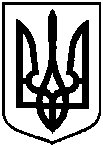 Проєктоприлюднено «__»_________2021 р.Про відмову громадянам в наданні дозволу на розроблення проектів землеустрою щодо відведення земельних ділянок, що розташовані по вул. Лучанська, біля будинків № 38 та № 40 № з/пПрізвище, ім’я, по батькові, реєстраційний номер облікової картки платника податків або серія та номер паспортаАдреса земельної ділянкиОрієнтовна площа земельної ділянки,гаУмовинадання123451.Анісімов Андрій Миколайович,м. Суми, вул. Лучанська, біля буд. № 380,1000власність2.Черевичний Павло Юрійович,м. Суми, вул. Лучанська, біля буд. № 380,1000власність3.Огієнко Дмитро Григорович,м. Суми, вул. Лучанська, біля буд. № 380,1000власність4.Маркін Володимир Олександрович,м. Суми, вул. Лучанська, біля буд. № 400,1000власність